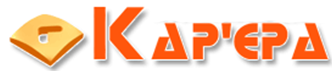 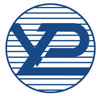 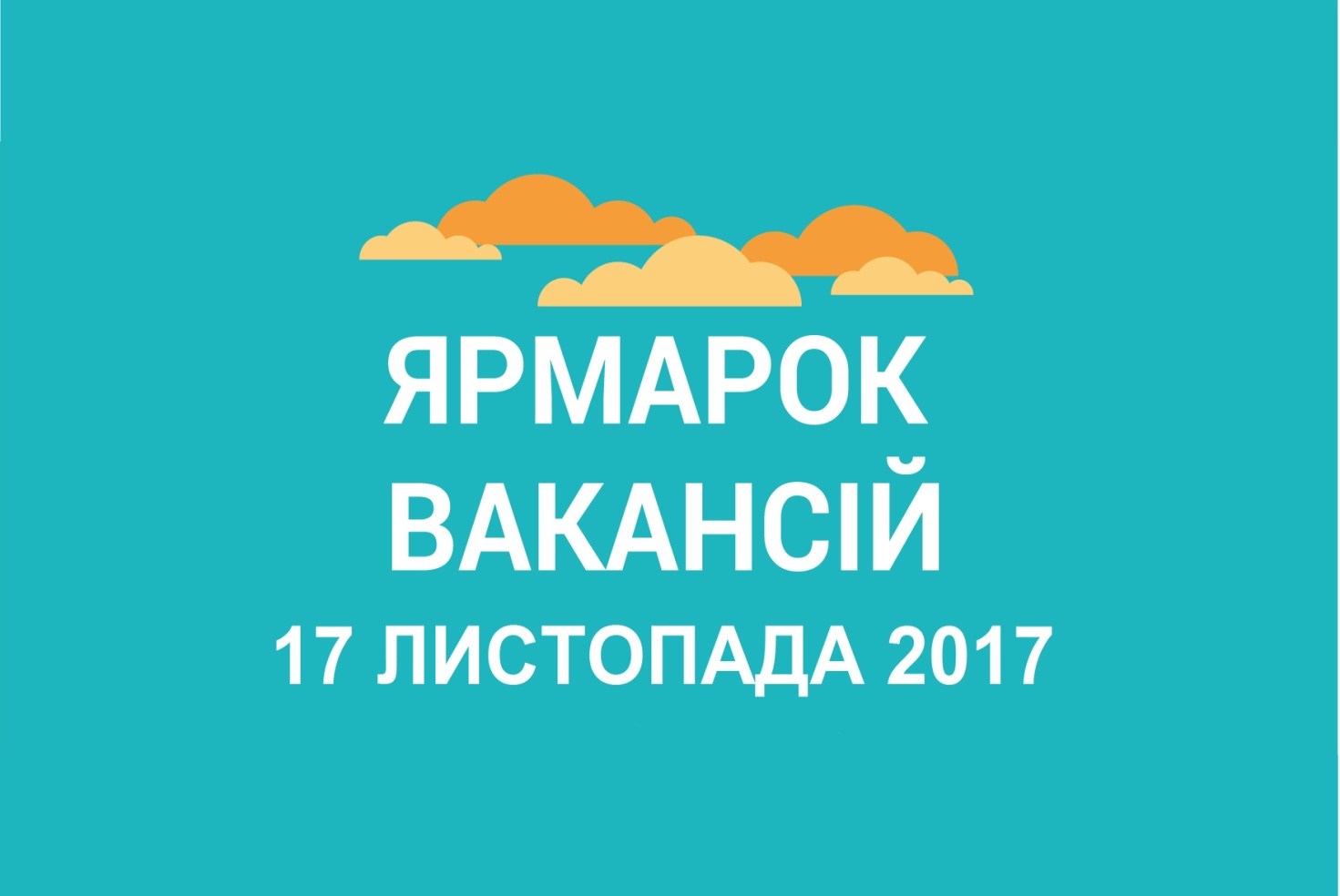 15 листопада 2019 року Час проведення: 11.15 - 14.00в Харківському національному університеті радіоелектроніки відбудеться XV Міжрегіональний Ярмарок вакансій «Молодий фахівець XXI століття»Шановні студенти, запрошуємо вас відвідати Ярмарок вакансій!Генеральный партнер заходу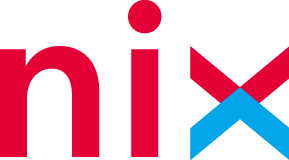 Протягом багатьох років компанія NIX Solutions підтримує Ярмарок вакансій у ролі генерального партнера. NIX — одна із компаній-засновників українського IT. «Наша історія налічує 25 років, а команда — більше 2000 досвідчених софтверних інженерів і взагалі дуже класних людей. У нас є свої традиції: працювати над просто космічними проектами, відвідувати провідні конференції світу, передавати досвід на лекціях і воркшопах у харківських вишах, проводити публічні NIX MultiConf, влаштовувати найгучніші вечірки в місті — і допомагати студентам здійснювати їхню мрію про роботу в IT».Контактна інформація:Адреса: Харькiв-61105, вул. Каразiна, 2Телефон: 784-06-00, 067-577-30-16Сайт: www.nixsolutions.comE-mail:  jobs@nixsolutions.comПартнерами Ярмарку виступають ІТ-компанії: Sigma Software, GlobalLogic, SoftServe, TeamDev.Інформаційну підтримку надає сайт з пошуку роботи в Україні «Робота в Харкові».Якщо не маєте уяви, яким чином Ярмарок вакансій може вам допомогти, тоді зверніть увагу:-  важливою перевагою Ярмарку вакансій є зустріч зацікавлених осіб, а саме здобувача і роботодавця - це неформальне спілкування тому тим, у кого немає досвіду в проходженні співбесід буде куди комфортніше вести діалог з потенційним роботодавцем, розкрити себе і ефективно презентувати;- на Ярмарку вакансій роботодавці пропонують стажування, а можуть відразу запросити пройти тестування чи співбесіду. Це гарний шанс для фахівця-початківця проявити себе і долучится до компанії;- у вас буде можливість протягом декількох годин зав'язати контакти з представниками багатьох компаній, а можливо, ви зустрінете ту компанію, яка одразу запропонує вам роботу. Даний підхід куди більш ефективний, ніж систематично здійснювати розсилку резюме!Також компанії проводять конкурси, які дають змогу цікаво і з користю провести час.Більш детальну інформацію про Ярмарок вакансій, в тому числі про роботодавців, представлено на сайті відділу практики «Центр-Кар'єра» - http://rabota.nure.ua/Ми чекаємо на вас! Бажаємо успіхів!Приходьте і визначайтеся з професійним майбутнім! Долучайтеся до наших соціальних мереж та слідкуйте за інформацією від роботодавців (тестування, відкриті лекції, презентації, конкурси, дні відкритих дверей та інше) протягом року: facebook.com/groups/career.nure ,     t.me/career_nure